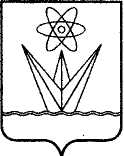 АДМИНИСТРАЦИЯ  ЗАКРЫТОГО  АДМИНИСТРАТИВНО-ТЕРРИТОРИАЛЬНОГО ОБРАЗОВАНИЯГОРОДА ЗЕЛЕНОГОРСКАКРАСНОЯРСКОГО КРАЯР А С П О Р Я Ж Е Н И Е____21.02.2018___                         г. Зеленогорск                                   № ___328-р_О внесении изменений в распоряжениеАдминистрации ЗАТО г. Зеленогорска от07.11.2012  № 2277-р «Об утверждениисостава и Порядка работы комиссии пообеспечению безопасности дорожногодвижения»В связи с кадровыми изменениями, руководствуясь Уставом города Зеленогорска, 1. Внести в распоряжение Администрации ЗАТО г. Зеленогорска от  07.11.2012  № 2277-р «Об утверждении состава и Порядка работы комиссии по обеспечению безопасности дорожного движения» изменения, изложив приложение № 1 «Состав комиссии по обеспечению безопасности дорожного движения» в редакции согласно приложению к настоящему распоряжению.2. Настоящее распоряжение вступает в силу в день подписания и подлежит опубликованию в газете «Панорама».Временно исполняющийполномочия главы АдминистрацииЗАТО г. Зеленогорска				             	     	 	       С.В. Камнев